Učivo a úkoly 6.A fyzika týden 23. – 27.3.Učivo: PŘIČÍTÁNÍ A ODEČÍTÁNÍ STUPŇŮ NA TEPLOMĚRU: Obkresli si do sešitu nebo vytiskni teploměr se stupnicí: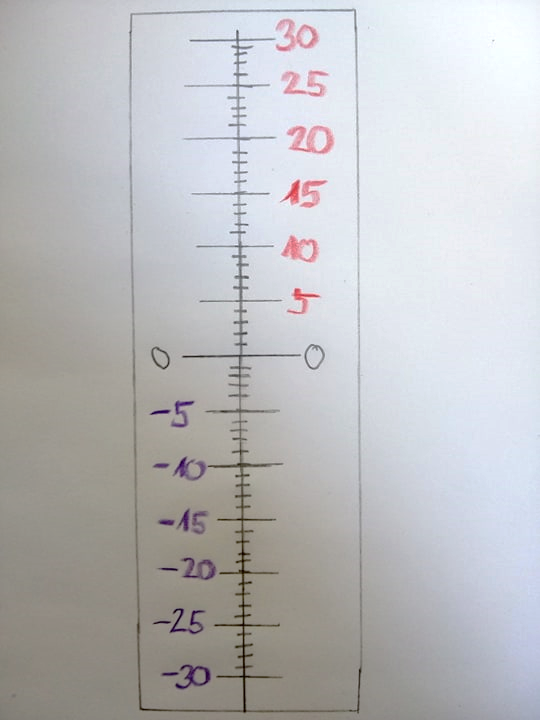 	POKRAČOVÁNÍ NA DALŠÍ STRÁNCEProcvičování:Pokyny: napiš ze svého mailu nebo od rodiče přímo do textu emailunezapomeň napsat své jméno a příjmení pošli na email  michal.varmus@zsukrajinska.cznapiš číslo a písmeno příkladu a výsledekpošli do soboty 28.3.Teploměr ukazuje - 5 °CJaká bude výsledná teplota (vždy je výchozí teplota - 5 °C), pokud se teplota:Sníží o 3 °CZvýší o 7 °CSníží o 10 °CTeploměr ukazuje 2 °CJaká bude výsledná teplota (vždy je výchozí teplota 2 °C), pokud se teplota:Zvýší o 3 °CSníží o 2 °Csníží o 12 °CKontakt: michal.varmus@zsukrajinska.cz